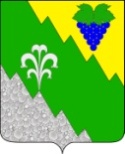 СОВЕТ НИЖНЕБАКАНСКОГО СЕЛЬСКОГО ПОСЕЛЕНИЯ КРЫМСКОГО РАЙОНАРЕШЕНИЕот  20.09.2022								    №  134ст.НижнебаканскаяОб утверждении ключевых показателей и их целевых значений, индикативных показателей для муниципального контроля на автомобильном транспорте, городском наземном электрическом транспорте и в дорожном хозяйстве в границах населённых пунктов  Нижнебаканского сельского поселения Крымского района.В соответствии со ст.30 Федерального закона от 31.07.2020 №248-ФЗ «О государственном контроле (надзоре) и муниципальном контроле в Российской Федерации», Совет Нижнебаканского сельского поселения Крымского района, р е ш и л: 1. Утвердить ключевые показатели и их целевые значения, индикативные показатели для муниципального контроля на автомобильном транспорте, городском наземном электрическом транспорте и в дорожном хозяйстве в границах населённых пунктов Нижнебаканского сельского поселения Крымского района (приложение).2. Обнародовать настоящее решение путем размещения на информационных стендах, расположенных на территории   Нижнебаканского   сельского поселения Крымского района и разместить на официальном сайте администрации Нижнебаканского  сельского поселения Крымского района  в сети Интернет.3. Контроль за исполнением настоящего решения оставляю за собой. 4. Настоящее решение вступает в силу со дня подписания и распространяется на правоотношения возникшие с 1 марта 2022 года.Председатель Совета Нижнебаканскогосельского поселения Крымского района 				М.В.ТониковГлава Нижнебаканского  сельского поселения Крымского района					И.И.ГернешийПриложениек решению Совета Нижнебаканского сельского поселенияКрымского района от  20.09.2022 г. № 134Ключевые показатели и их целевые значения, индикативные показатели для муниципального контроля на автомобильном транспорте, городском наземном электрическом транспорте и в дорожном хозяйстве в границах населённых пунктов Нижнебаканского сельского поселения Крымского района1.1. Оценка результативности и эффективности деятельности уполномоченного органа в части осуществления муниципального контроля на автомобильном транспорте, городском наземном электрическом транспорте и в дорожном хозяйстве в границах населённых пунктов Нижнебаканского сельского поселения Крымского района осуществляется на основе системы показателей результативности и эффективности.В систему показателей результативности и эффективности деятельности уполномоченного органа входят:1) ключевые показатели муниципального контроля, отражающие уровень минимизации вреда (ущерба) охраняемым законом ценностям, уровень устранения риска причинения вреда (ущерба) в сфере автомобильных дорог местного значения и дорожного хозяйства, по которым устанавливаются целевые (плановые) значения и достижение которых должен обеспечить уполномоченный орган;2) индикативные показатели видов контроля, применяемые в указанной сфере для мониторинга контрольной деятельности, ее анализа, выявления проблем, возникающих при ее осуществлении, и определения причин их возникновения, характеризующих соотношение между степенью устранения риска причинения вреда (ущерба) и объемом трудовых, материальных и финансовых ресурсов, а также уровень вмешательства в деятельность контролируемых лиц.1.2. Ключевые показатели и их целевые значения:1.3. Индикативные показатели:1.4. Уполномоченный орган ежегодно осуществляет подготовку доклада о муниципальном контроле (далее – годовой доклад) с указанием сведений о достижении ключевых показателей и сведений об индикативных показателях вида контроля, в том числе о влиянии профилактических мероприятий и контрольных (надзорных) мероприятий на достижение ключевых показателей.Годовой доклад уполномоченного органа, в соответствии с частью 10 статьи 30 Федерального закона № 248-ФЗ, должен отвечать требованиям, установленным постановлением Правительством Российской Федерации от 7 декабря 2020 года № 2041, и размещается ежегодно не позднее 1 февраля на официальном сайте администрации в сети Интернет.Ключевые показателиЦелевые значенияДоля устраненных нарушений из числа выявленных нарушений законодательства 70%Доля обоснованных жалоб на действия (бездействие) органа муниципального контроля на автомобильном транспорте, городском наземном электрическом транспорте и в дорожном хозяйстве в границах населенных пунктов Нижнебаканского сельского поселения Крымского района и (или) его должностного лица при проведении контрольных мероприятий 0%Доля отмененных результатов контрольных мероприятий0%Доля результативных контрольных мероприятий, по которым не были приняты соответствующие меры административного воздействия5%Доля отмененных в судебном порядке постановлений по делам об административных правонарушениях от общего количества вынесенных контрольным органом постановлений, за исключением постановлений, отмененных на основании статей 2.7 и 2.9 Кодекса Российской Федерации об административных правонарушениях0%Индикативные показатели, характеризующие параметры проведенных мероприятийИндикативные показатели, характеризующие параметры проведенных мероприятийИндикативные показатели, характеризующие параметры проведенных мероприятийИндикативные показатели, характеризующие параметры проведенных мероприятийИндикативные показатели, характеризующие параметры проведенных мероприятийИндикативные показатели, характеризующие параметры проведенных мероприятийИндикативные показатели, характеризующие параметры проведенных мероприятийИндикативные показатели, характеризующие параметры проведенных мероприятийИндикативные показатели, характеризующие параметры проведенных мероприятий1.Выполняемость внеплановых проверокВвн = (Рф / Рп) x 100Ввн = (Рф / Рп) x 100Ввн = (Рф / Рп) x 100Ввн - выполняемость внеплановых проверокРф - количество прове-денных внеплановых проверок (ед.)Рп - количество распо-ряжений на проведение внеплановых проверок (ед.)Ввн - выполняемость внеплановых проверокРф - количество прове-денных внеплановых проверок (ед.)Рп - количество распо-ряжений на проведение внеплановых проверок (ед.)100%100%Письма и жалобы, посту-пившие в Админи-страцию2.Доля проверок, на результаты которых поданы жалобыЖ x 100 / ПфЖ x 100 / ПфЖ x 100 / ПфЖ - количество жалоб (ед.)Пф - количество проведенных проверокЖ - количество жалоб (ед.)Пф - количество проведенных проверок0%0%3.Доля проверок, результаты которых были признаны неде-йствительнымиПн x 100 / ПфПн x 100 / ПфПн x 100 / ПфПн - количество прове-рок, признанных недей-ствительными (ед.)Пф - количество прове-денных проверок (ед.)Пн - количество прове-рок, признанных недей-ствительными (ед.)Пф - количество прове-денных проверок (ед.)0%0%4.Доля внепла-новых прове-рок, которые не удалось провес-ти в связи с от-сутствием соб-ственника и т.д.По x 100 / ПфПо x 100 / ПфПо x 100 / ПфПо - проверки, не проведенные по причине отсутствия проверяемого лица (ед.)Пф - количество проведенных проверок (ед.)По - проверки, не проведенные по причине отсутствия проверяемого лица (ед.)Пф - количество проведенных проверок (ед.)30%30%5.Доля заявлений, направленных на согласование в прокуратуру о проведении внеплановых проверок, в согласовании которых было отказаноКзо х 100 / КпзКзо х 100 / КпзКзо х 100 / КпзКзо - количество заявлений, по которым пришел отказ в согласовании (ед.)Кпз - количество поданных на согласование заявленийКзо - количество заявлений, по которым пришел отказ в согласовании (ед.)Кпз - количество поданных на согласование заявлений10%10%6.Количество проведенных профилактических мероприятийШт.Шт.Индикативные показатели, характеризующие объем задействованных трудовых ресурсовИндикативные показатели, характеризующие объем задействованных трудовых ресурсовИндикативные показатели, характеризующие объем задействованных трудовых ресурсовИндикативные показатели, характеризующие объем задействованных трудовых ресурсовИндикативные показатели, характеризующие объем задействованных трудовых ресурсовИндикативные показатели, характеризующие объем задействованных трудовых ресурсовИндикативные показатели, характеризующие объем задействованных трудовых ресурсовИндикативные показатели, характеризующие объем задействованных трудовых ресурсовИндикативные показатели, характеризующие объем задействованных трудовых ресурсов7.Количество штатных единицКоличество штатных единицЧел.Чел.8.Нагрузка контрольных мероприятий на работников органа муниципального контроляНагрузка контрольных мероприятий на работников органа муниципального контроляКм / Кр= НкКм - количество контрольных ме-роприятий (ед.)Кр - количество работников ор-гана муниципа-льного контроля (ед.)Нк - нагрузка на 1 работника (ед.)Км - количество контрольных ме-роприятий (ед.)Кр - количество работников ор-гана муниципа-льного контроля (ед.)Нк - нагрузка на 1 работника (ед.)